NOME E SOBRENOMEEndereço, n°  BairroCEP  Cidade  Estado               Telefones  e-mail Idade  Nacionalidade  Estado Civil OBJETIVO: Web Designer RESUMO DE QUALIFICAÇÕES Carreira desenvolvida na área de Web Design, com ampla experiência na confecção e manutenção de projetos gráfico-visuais, páginas da web e peças publicitárias, aplicação de testes de funcionamento e utilização de ferramentas gráficas de apoio, como: CorelDRAW, Photoshop, Illustrator, entre outros, atuando com foco no cumprimento de critérios de excelência estabelecidos. EXPERIÊNCIA PROFISSIONAL 05/2018 a 01/2023  	Nome da Empresa  	 	 	Empresa de xxxxx porte do segmento de xxxxxxx.  	 	 	              Cargo: Web Design  Experiência no desenvolvimento de desenhos e projetos, tal como na criação de peças digitais: banners, e-mail marketing, websites, portais e landing pages, por meio de plataformas e softwares web e mobile. Vivência na edição e tratamento de imagens e produtos para E-commerce, trabalhando na manipulação de fotografia, recorte e tratamento de cor, entre outras intervenções, em favor da manutenção da qualidade das peças elaboradas. FORMAÇÃO ACADÊMICA Graduação em Design Gráfico - concluído em xx/xxxx Nome da Instituição - SIGLAFORMAÇÃO COMPLEMENTAR AutoCAD – anoNome da Instituição HTML – anoNome da Instituição INFORMÁTICA Conhecimentos no Pacote Office e Internet. 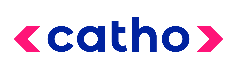 Modelo de currículo para web designer - Catho   